Learning about bushfiresLesson: Lessons from the past: Three major Victorian bushfiresOverview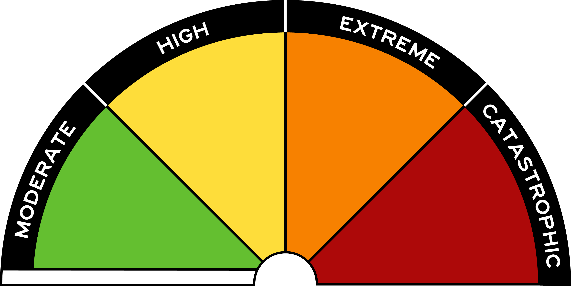 Curriculum levels: 7 and 8Time: 50 minutes (approximately)Links to the Victorian Curriculum F–10: Geography, Years 7 and 8Geographical Concepts and SkillsExplain processes that influence the characteristics of places (VCGGC099)Collect and record relevant geographical data and information from useful primary and secondary sources, using ethical protocols (VCGGC102)Geographical KnowledgeCauses of a geomorphological hazard and its impacts on places and human responses to it to minimise harmful effects on places in the future (VCGGK121)Learning intention: Students will develop an understanding of the nature of bushfires in relation to three significant fires in Australia’s history.Suggested resource: CFA: ‘Lessons from the Past: Three Major Victorian Bushfires’ ActivitiesStartingShow students the CFA video ‘Lessons from the Past: Three Major Victorian Bushfires’.Discuss students’ initial responses to the video, including the similarities and differences between the three fire events, and the losses from each of the fires.ExploringIf necessary, show students the video again. Working in pairs or in small groups, have students complete the following table.Have students refer back to the three elements of the Fire Triangle:heatoxygenfuel.Give examples of how each of these elements occurred in relation to these fires (e.g. oxygen – strong winds).Ask: How were each of these fires eventually controlled?Bringing it togetherDiscuss the responses to the table and the questions above.What conclusions can be drawn about:the most dangerous season for bushfiresthe weather conditions leading up to fire seasonthe weather conditions on the day that fires ignitethe location and topography of bushfires?Highlight the fact that we have a history of bushfires in Australia, and that we must expect that pattern to continue. Thefore, we must learn to live with them and be prepared.ExtendingUse the historical data from Forest Fire Management Victoria.Have each student find, read and note information to contribute to a class spreadsheet under the following column headings:Date/Name of fireLocationNumber of hectares burntLoss of propertyLoss of lifeSuspected causeAs a class, discuss:the part(s) of Victoria affected by bushfirethe effects of firereasons why fires occur.Students then write a report titled ‘Bushfire danger in Victoria – Lessons from the Past’ based on the information gathered in this session.193919832009Date of the fireWeather conditions preceding the fireWeather conditions on the day of the fireTopography (the terrain)Losses from the fireLessons learnt